Об установлении публичного сервитутаВ соответствии со ст. 23, главой V.7 Земельного кодекса Российской Федерации, Федерального закона от 06.10.2003 № 131-ФЗ «Об общих принципах организации местного самоуправления в Российской Федерации», постановлением Правительства Российской Федерации от 24.02.2009 № 160 «О порядке установления охранных зон объектов электросетевого хозяйства и особых условий использования земельных участков, расположенных в границах таких зон», на основании ходатайства Дорофеева Игоря Владимировича, действующего в интересах АО «КрасЭКо» на основании доверенности от 21.01.2019 № 85, об установлении публичного сервитута, поступившего в администрацию города Канска 24.09.2019, сообщения о возможном установлении публичного сервитута, опубликованного на официальном сайте администрации города Канска «www.kansk-adm.ru» в сети Интернет и общедоступных местах многоквартирного жилого дома, принимая во внимания отсутствие заявлений об учете прав (обременений прав) от заинтересованных лиц, руководствуясь ст. 30, 35 Устава города Канска,  ПОСТАНОВЛЯЮ:1.Установить публичный сервитут в интересах Акционерного общества «Красноярская региональная  энергетическая  компания» (660058, Красноярский край, город Красноярск, улица Деповская, дом 15, ОГРН 1152468001773, ИНН 2460087269, КПП 246001001), в целях размещения объекта электросетевого хозяйства: 2-х КЛ-0,4 кВ для электроснабжения многоквартирного жилого дома по адресу:  г. Канск,  мкр. МЖК, № 5, необходимого для подключения (технологического присоединения) объекта капитального строительства к сетям инженерно-технического обеспечения, на часть земельного участка 24:51:0101005:1342, адрес: Россия, Красноярский край, г. Канск, мкр. МЖК, № 5.2.Утвердить границы публичного сервитута, согласно приложению.3.Определить срок установления публичного сервитута – 49 лет.4.Договор об осуществлении технологического присоединения к электрическим сетям № 1874-21/16-ТП от 25.04.2017, срок выполнения мероприятий – 2 года со дня заключения договора.5.График выполнения работ при осуществлении деятельности, для обеспечения которой устанавливается публичный сервитут: размещение объектов электросетевого хозяйства, необходимых для организации электроснабжения жилых многоквартирных домов в г. Канске, мкр. МЖК – осмотр объекта производится ежегодно два раза в год.6. Акционерному обществу «Красноярская региональная энергетическая компания» обеспечить подписание соглашений об осуществлении публичного сервитута правообладателями (уполномоченными лицами) земельного участка  (части земельного участка) с кадастровом номером 24:51:0101005:1342.7.Порядок установления охранных зон объектов электросетевого хозяйства и особых условий использования земельных участков, расположенных в границах таких зон определяется в соответствии с постановлением Правительства Российской Федерации от 24.02.2009 № 160 «О порядке установления охранных зон объектов электросетевого хозяйства и особых условий использования земельных участков, расположенных в границах таких зон».8.Обладатель публичного сервитута (Акционерное общество «Красноярская региональная  энергетическая  компания») вправе:- в установленных границах публичного сервитута осуществлять  в соответствии с требованиями законодательства Российской Федерации деятельность, в целях которой установлен публичный сервитут;- до окончания срока публичного сервитута обратиться с ходатайством об установлении публичного сервитута на новый срок.9.Обладатель публичного сервитута (Акционерное общество «Красноярская региональная  энергетическая  компания») обязан:- в установленном законом порядке  после прекращения действия публичного сервитута привести земельные участки и земли, обремененные публичным сервитутом, в состояние, пригодное для их использования в срок не позднее, чем за три месяца после окончания срока, на который установлен публичный сервитут;- в установленном законом порядке снести объекты, размещенные  на основании публичного сервитута, и осуществить при необходимости рекультивацию земель и земельных участков, в срок не позднее, чем шесть месяцев с момента прекращения публичного сервитута.10.Ведущему специалисту отдела культуры администрации г. Канска (Велищенко Н.А.) в течение 5-ти рабочих дней со дня принятия решения об установлении публичного сервитута разместить настоящее постановление на официальном сайте администрации города Канска «www.kansk-adm.ru» в сети Интернет и опубликовать настоящее постановление в газете «Канский вестник».11.Управлению архитектуры и градостроительства администрации                    г. Канска в течение 5-ти рабочих дней со дня принятия решения об установлении публичного сервитута:- направить копию решения об установлении публичного сервитута в орган регистрации прав;- направить в адрес Акционерного общества «Красноярская региональная  энергетическая  компания»  копию решения  об установлении публичного сервитута;- разместить копию решения об установлении публичного сервитута в общедоступных местах многоквартирного жилого дома, расположенного по адресу: г. Канск, мкр. МЖК, № 5.12.Публичный сервитут считается установленным со дня внесений сведений о нем в Единый государственный реестр недвижимости.13.Контроль за исполнением настоящего постановления возложить на Управление архитектуры и градостроительства администрации г. Канска.14.Постановление вступает в силу с момента подписания.Исполняющий обязанности главы города Канска                                                                                    П.Н. ИванецПриложение к постановлениюадминистрации г. Канскаот 20.11.2019 г. № 1114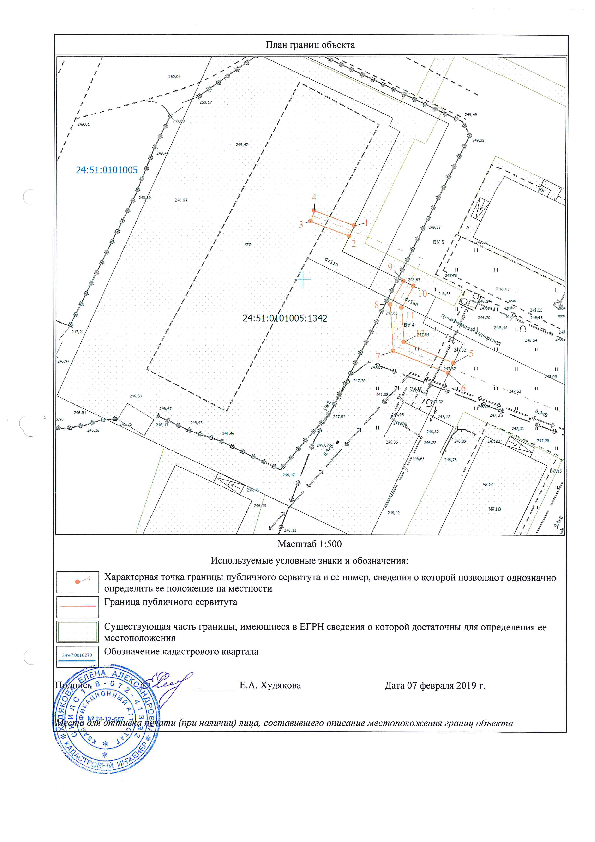 